SJA Dinner Out Night Thursday January 22, 2015Take a break and enjoy lunch or dinner at HUB’S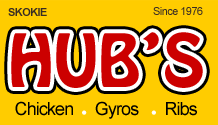 Hubs will donate 20% of sales to SJA!  Print this flyer or mention SJA Night Out when ordering!Donations will benefit SJA School and eighth grade fundraising.Hub's Restaurant(eat in, carry out or delivery)3727 W. Dempster, Skokie, IL 60076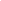 Email: hubsrestaurant@aol.com
Phone: 847.677.7695 847.673.9409
Fax: 847.677.7701                